パソコン小話（084.2）2019/7/30キーボードだけで電源を切る方法（改）マウスが効かない状態で、電源を切る方法をご紹介します。電源ボタンを長押しする、強制シャットダウンは、パソコンに負荷がかかりますので、最後の最後にしましょう。「Alt」キー＋「F4」キーでシャットダウンする方１． 「Alt」キーを押しながら「F4」キーを押します（下図の画面が出るまで、何度も繰り返す）　→　シャットダウンを確認して、Enterキー（ＯＫ）を押す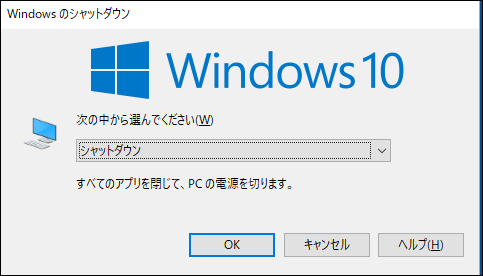 　　　もし、シャットダウンの表示がされていない場合は、上下矢印キーで切り替えます。　　これで電源が切れます。もし、この画面が出たら、Enterキーを押して保存する　→　再度、「Alt」キーを押しながら「F4」キーを押す操作を行う。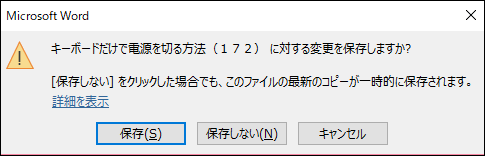 　　Alt」キーを押しながら「F4」キーを押す操作は、ソフトを閉じる機能もありますので、シャットダウンの画面が出るまで、繰り返し操作する事。マウスが動かない場合、ＵＳＢの差し込み口を変えてみると、動作する場合が有ります。他の方法は、「Ctrl」キー＋「Alt」キー＋「Delete」キーでシャットダウンする方法１．「Ctrl」キーと「Alt」キーを押しながら「Delete」キーを押します。２．下図のように画面が変わりますので、キーボードの左側にある「Tab」キーを、何回か押して　→　電源ボタン　まで進めます。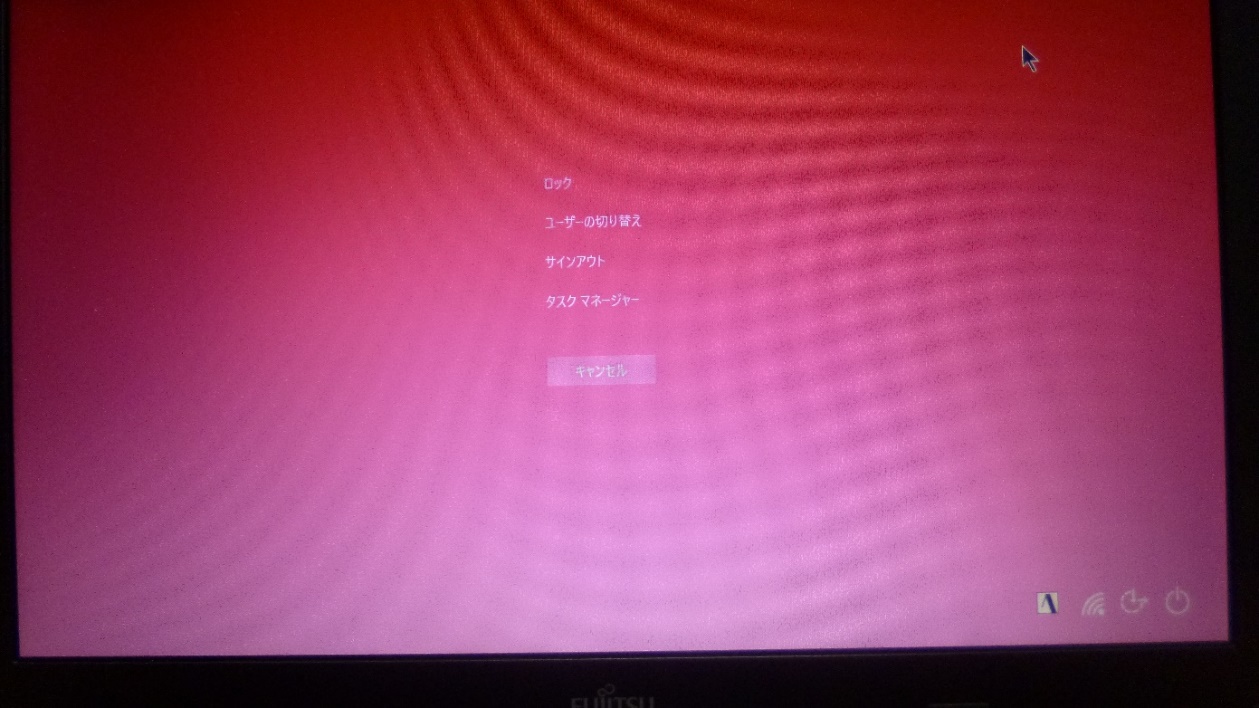 ３．「Tab」キーでここまで進める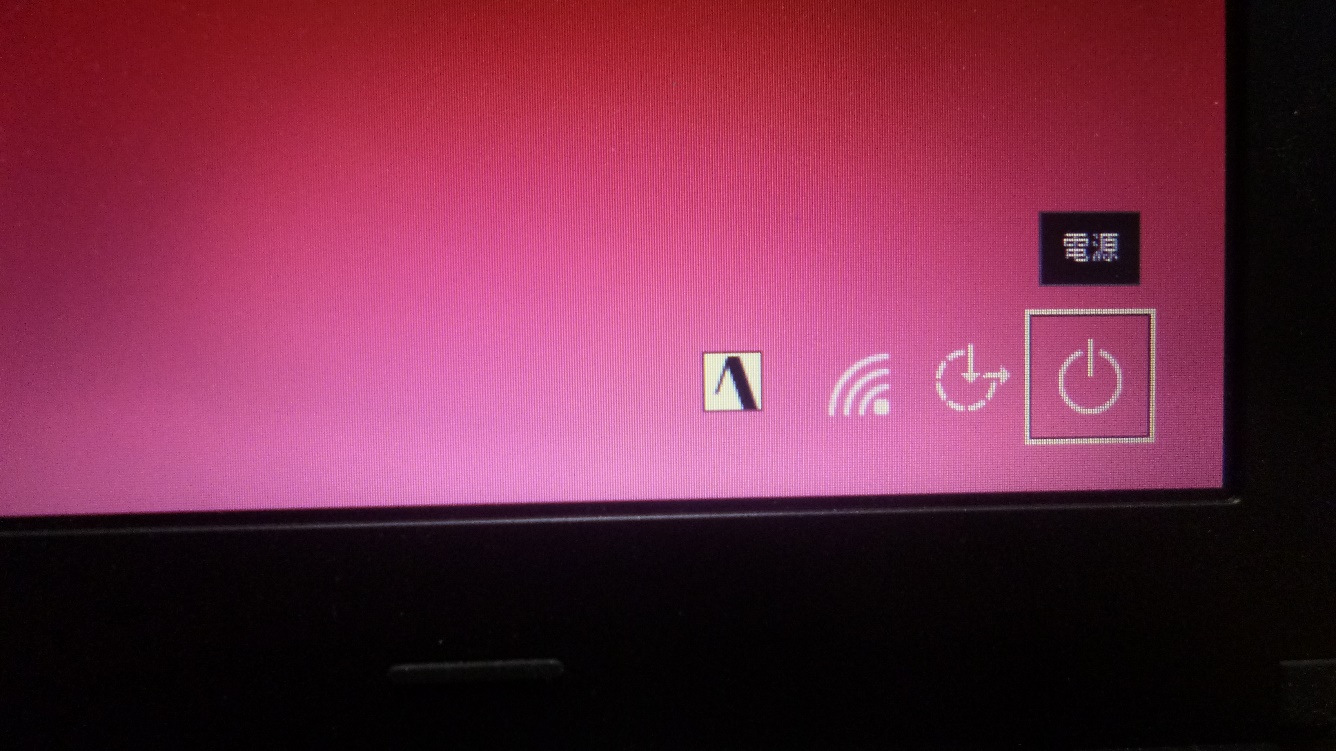 4．Enterキーを押す　→　再起動・シャットダウン・スリープが表示されるので、上下の矢印キーを使って「シャットダウンを選ぶ」　→　Enter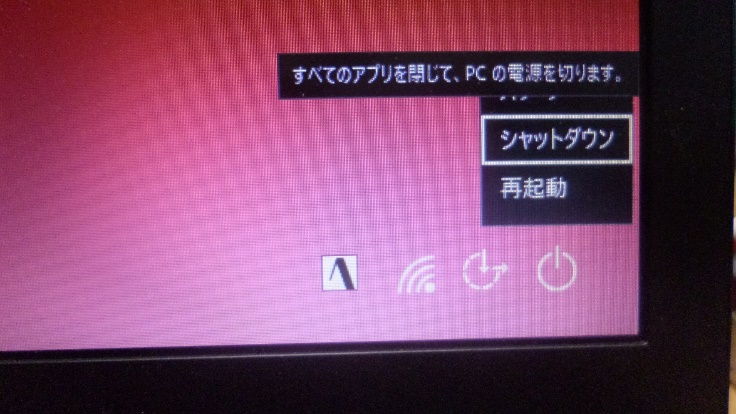 これで電源が切れます。　　　　　　　　　　　　　　　　　　　　　　　以上